LinkedInWarm Thuis Zwolle is live! Warm Thuis Zwolle helpt Zwollenaren, die dat zelf niet kunnen betalen, met het energiezuiniger maken van hun huis. Afhankelijk van de persoonlijke situatie zijn dit kleinere of grotere energiebesparende maatregelen. Inwoners van Zwolle die in aanmerking komen kunnen zich vanaf nu aanmelden op www.warmthuiszwolle.nl. Ook meer informatie vind je op de website. Warm Thuis Zwolle is een unieke samenwerking tussen de gemeente, Stichting Voor Elkaar Zwolle, diverse buurtinitiatieven uit wijken, woningcorporaties en andere welzijnsorganisaties. Wil je meer informatie over dit project, of kunnen we iets voor elkaar betekenen? Neem dan contact met ons op via info@warmthuiszwolle.nl. #warmthuiszwolle #zwolle #energiebesparen #samenwerking #duurzaam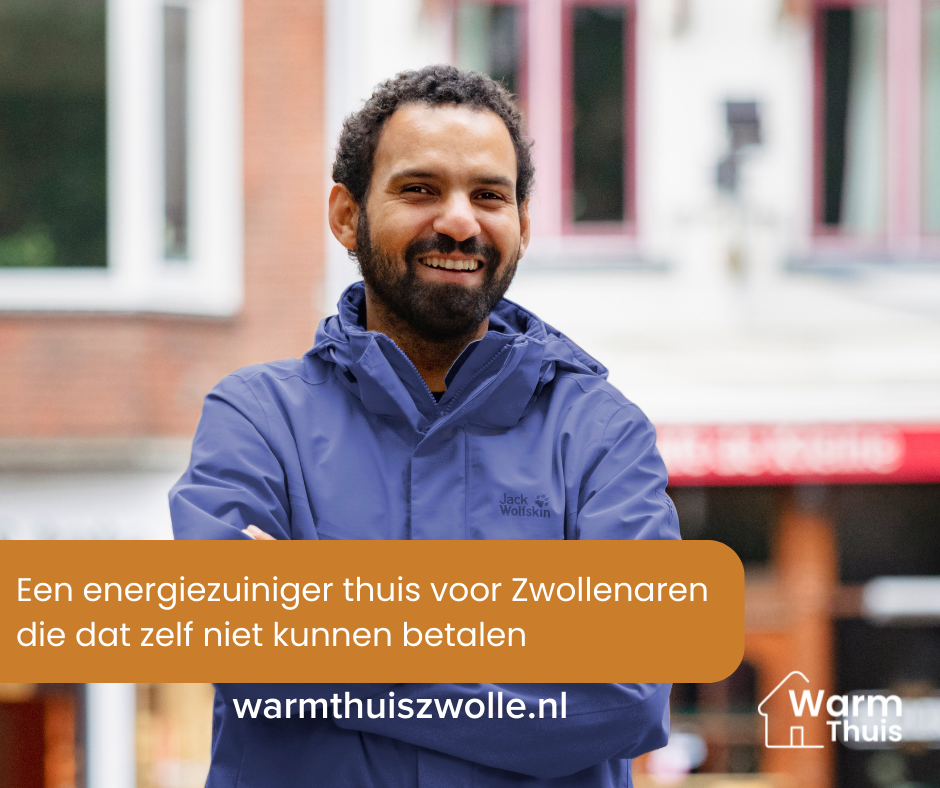 